Publicado en Madrid el 24/11/2015 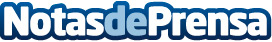 DHL obtiene la certificación de seguridad TAPA FSR 2014DHL Freight cuenta además con las certificaciones ISO 9001:2008 e ISO 14001:2004Datos de contacto:Noelia Perlacia915191005Nota de prensa publicada en: https://www.notasdeprensa.es/dhl-obtiene-la-certificacion-de-seguridad-tapa Categorias: Finanzas Marketing Emprendedores Logística Seguros http://www.notasdeprensa.es